ΥΠΟΔΕΙΓΜΑ ΒΕΒΑΙΩΣΗΣ ΚΙΝΗΣΗΣΘΕΜΑ: Βεβαίωση κίνησης για μετάβαση από και προς την εργασία Κατ΄εφαρμογή των κείμενων διατάξεων περί περιορισμού της κυκλοφορίας των πολιτών προς αντιμετώπιση του κινδύνου διάδοσης του κορωνοϊού COVID-19, βεβαιώνονται για το σκοπό της μετάβασης από και προς την εργασία τα κάτωθι στοιχεία για τον υπάλληλο:Στοιχεία ταυτότητας του υπαλλήλου (ονοματεπώνυμο, πατρώνυμο, ΑΔΤ ή αριθμό διαβατηρίου, σχέση εργασίας)Τόπος κατοικίας: (ταχυδρομική διεύθυνση)Τόπος εργασίας:φορέας του Δημοσίου, στον οποίο ανήκει οργανικά ο υπάλληλος και φορέας του Δημοσίου, στον οποίο υπηρετεί ο υπάλληλος (σε περίπτωση που αυτός είναι διαφορετικός από τον φορέα στον οποίο ανήκει οργανικά, πχ λόγω απόσπασης), καθώς και ταχυδρομική διεύθυνση του φορέα/καταστήματος όπου παρέχει τις υπηρεσίες του ο υπάλληλος.Ωράριο εργασίας: α) ώρα προσέλευσης:           /ώρα προβλεπόμενης αποχώρησης:β) ώρα προβλεπόμενης αποχώρησης λόγω υπερωριακής απασχόλησης:γ) υποχρεωτικές ή έκτακτες μετακινήσεις που απορρέουν από τη φύση των καθηκόντων του υπαλλήλου κατά τη διάρκεια της απασχόλησής του:……….……………………………………………………………………………………………………………………Χρονικό διάστημα ισχύος της βεβαίωσης:ΥΠΟΓΡΑΦΗ ΑΡΜΟΔΙΟΥ ΟΡΓΑΝΟΥ, ΣΤΡΟΓΓΥΛΗ ΣΦΡΑΓΙΔΑ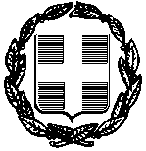 ΕΛΛΗΝΙΚΗ ΔΗΜΟΚΡΑΤΙΑ(στοιχεία αρμόδιου φορέα)Ταχ. Δ/νση : ……………………………..  Πληροφορίες: ………………………….Τηλέφωνο:……………………………….Email: ……………………………………….Αθήνα,  